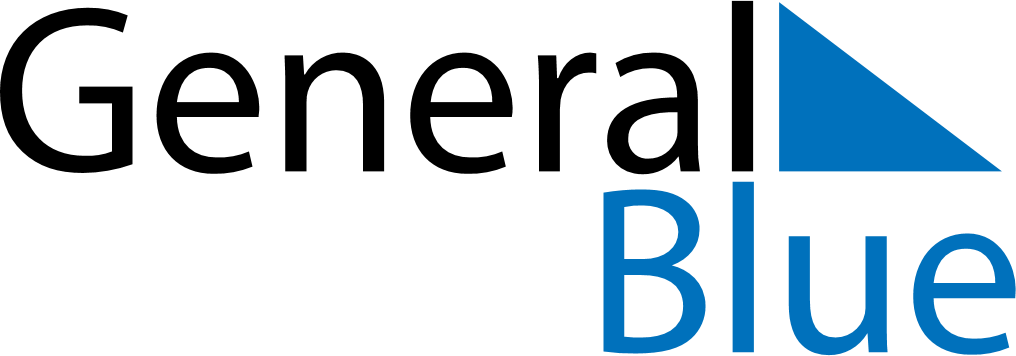 Weekly CalendarMarch 10, 2024 - March 16, 2024Weekly CalendarMarch 10, 2024 - March 16, 2024Weekly CalendarMarch 10, 2024 - March 16, 2024Weekly CalendarMarch 10, 2024 - March 16, 2024Weekly CalendarMarch 10, 2024 - March 16, 2024Weekly CalendarMarch 10, 2024 - March 16, 2024SundayMar 10MondayMar 11TuesdayMar 12WednesdayMar 13ThursdayMar 14FridayMar 15SaturdayMar 16